GUÍA DE ORIENTACIÓNVIVIENDA USADA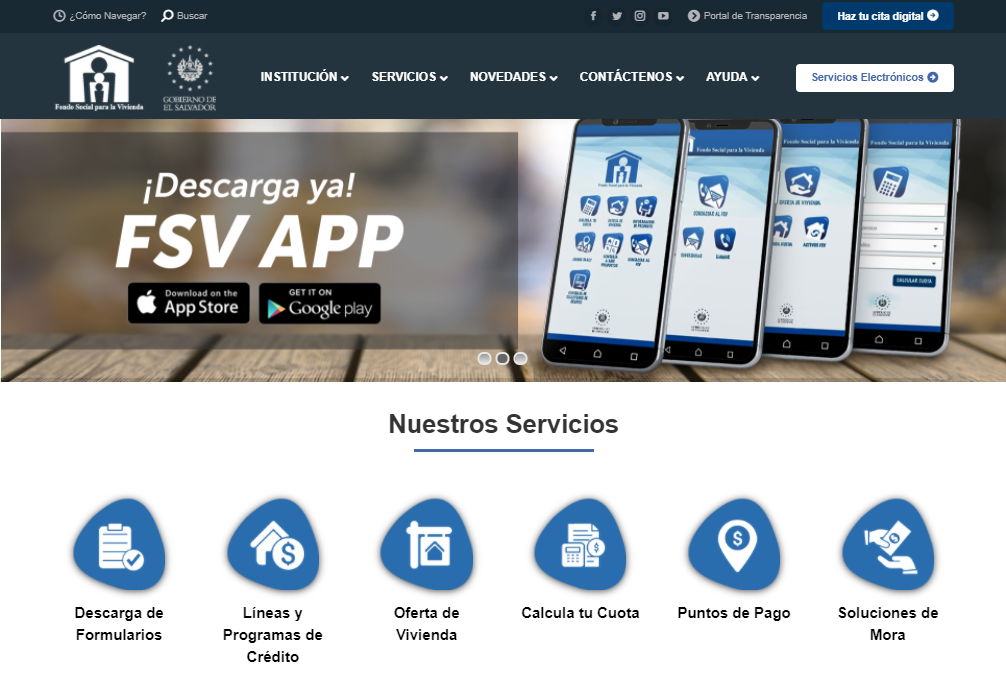 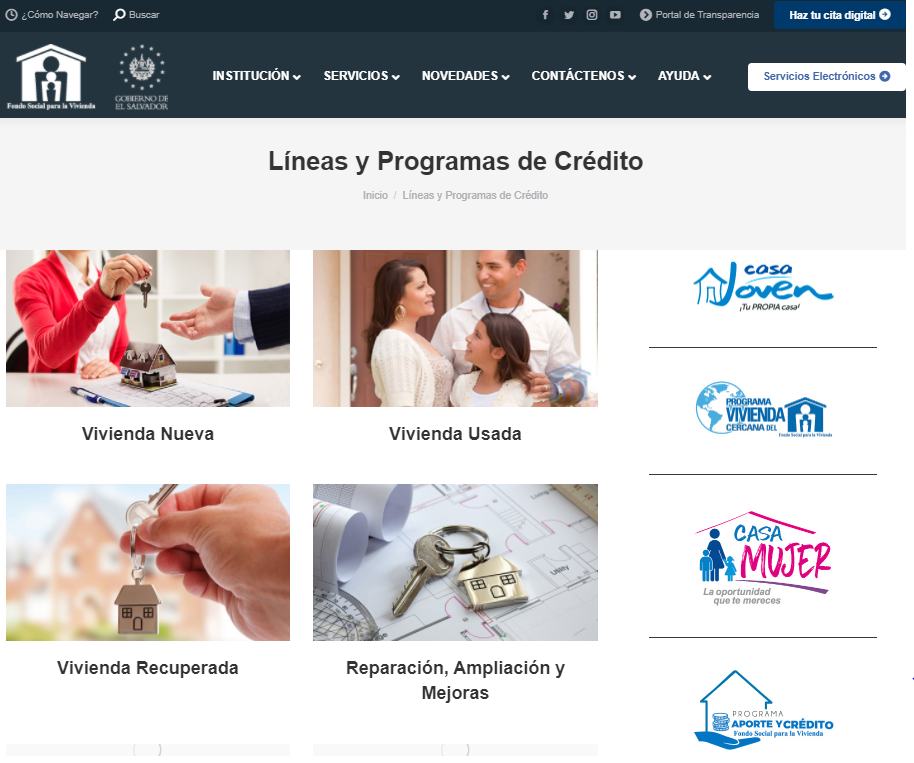 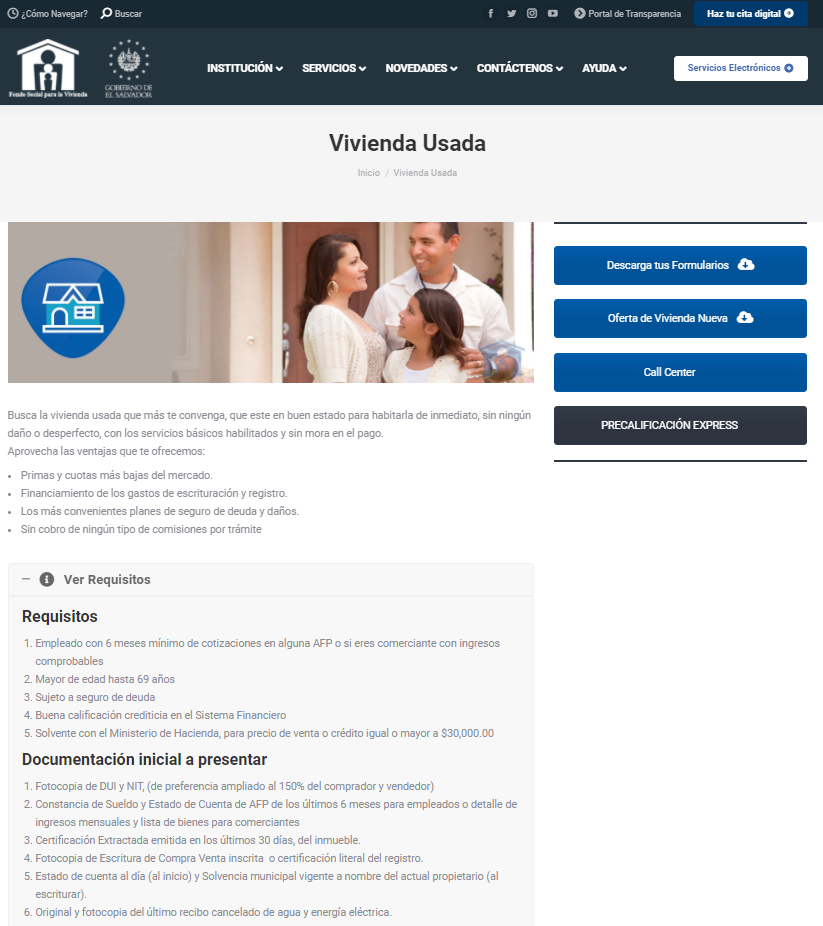 